                     Αρ.Πρωτ.Ο.Υ.:520/3-02-2021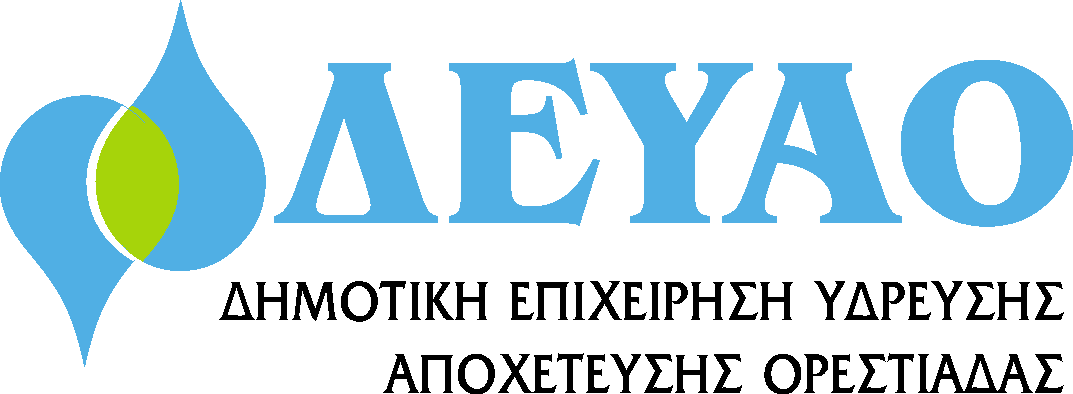 ΟΙΚΟΝΟΜΙΚΗ ΥΠΗΡΕΣΙΑΤΜΗΜΑ ΠΡΟΜΗΘΕΙΩΝ                                                     ΠΡΟΣΑΓΙΩΝ ΘΕΟΔΩΡΩΝ 202                                            ΚΑΘΕ ΕΝΔΙΑΦΕΡΟΜΕΝΟΤηλ. 25520 21107                                                                               ΠΡΟΣΚΛΗΣΗ ΓΙΑ ΤΗΝ ΥΠΟΒΟΛΗ ΠΡΟΣΦΟΡΩΝΘΕΜΑ: ΑΠΕΥΘΕΙΑΣ ΑΝΑΘΕΣΗ ΓΙΑ ΤΗΝ ΠΑΡΟΧΗ ΥΠΗΡΕΣΙΑΣ: «ΑΣΦΑΛΙΣΗ ΜΕΤΑΦΟΡΙΚΩΝ ΜΕΣΩΝ Δ.Ε.Υ.Α. Ορεστιάδας 2021-2022».Η Δ.Ε.ΥΑ. Ορεστιάδας πρόκειται να προβεί στην ανάθεση υπηρεσιών ασφάλισης των μεταφορικών μέσων της, με τη διαδικασία της απευθείας ανάθεσης (άρθρο 328 του Ν. 4412/2016), διάρκειας ενός (1) έτους, σύμφωνα με την τεχνική έκθεση με αριθ. πρωτ. 499/3-02-2021 και με ΑΔΑΜ:21REQ008086720/3-02-2021.Η επιλογή του παρόχου θα γίνει με κριτήριο ανάθεσης τη συμφερότερη προσφορά βάσει της χαμηλότερης τιμής για το σύνολο των ασφαλισμένων οχημάτων.Οι ενδιαφερόμενοι οφείλουν να συμπεριλάβουν στην προσφορά τους τα εξής δικαιολογητικά:Απόσπασμα ποινικού μητρώου. Η υποχρέωση αφορά ιδίως α) στις περιπτώσεις ανώνυμων εταιρειών (Ο.Ε και Α.Ε),τους διαχειριστές, β)στις περιπτώσεις των ανώνυμων εταιρειών(Α.Ε), τον Διευθύνοντα Σύμβουλο, καθώς και όλα τα μέλη του Δ.ΣΑσφαλιστική ενημερότητα(άρθρο 80 παρ 2 του Ν.4412/2016)που εκδίδεται από την αρμόδια αρχή.Φορολογική ενημερότητα.Πιστοποιητικό εγγραφής στο Επιμελητήριο (ΓΕΜΗ).Βεβαίωση της ασφαλιστικής επιχείρησης στην οποία θα βεβαιώνεται ότι υπάρχει αντιπρόσωπος ή πράκτορας ή μεσίτης ή ασφαλιστικός σύμβουλος κ.τ.λ., με έδρα το Δήμο Ορεστιάδας και ότι ο συγκεκριμένος αντιπρόσωπος ή πράκτορας ή μεσίτης ή ασφαλιστικός σύμβουλος θα αναλάβει την διεκπεραίωση οποιοδήποτε υποθέσεως αφορά το ασφαλισμένο όχημα της Δ.Ε.Υ.Α.Ο., σε περίπτωση ατυχήματος. Μαζί με τη βεβαίωση θα υποβληθεί μια υπεύθυνη δήλωση με επικύρωση του γνήσιου της υπογραφής του τοπικού αντιπροσώπου, ο οποίος θα αναλαμβάνει οποιοδήποτε υπόθεση που αφορά το ασφαλισμένο όχημα της υπηρεσίας μας.Η δαπάνη θα καλυφθεί από τον εγκεκριμένο προϋπολογισμό του έτους 2021 και συγκεκριμένα από τους κωδικούς Κ.Α:62-02-0100 και Κ.Α: 54-00-2924, στους οποίους  υπάρχει εγγεγραμμένη πίστωση εντός του έτους 2021 και προβλέπεται να καλυφθεί από τα έσοδα της Δ.Ε.ΥΑ. Ορεστιάδας.Οι ενδιαφερόμενοι θα πρέπει να καταθέσουν τις προσφορές τους σφραγισμένες με την ένδειξη εκδήλωση ενδιαφέροντος για την παροχή υπηρεσίας «ΑΣΦΑΛΙΣΗΣ ΜΕΤΑΦΟΡΙΚΩΝ ΜΕΣΩΝ Δ.Ε.Υ.Α. Ορεστιάδας», μέχρι και στις 15 Φεβρουαρίου 2021, ημέρα Δευτέρα και ώρα 12.00π.μ. στα Γραφεία της Γραμματείας της Δ.Ε.Υ.Ο.Τα μεταφορικά μέσα της Δ.Ε.Υ.Α.Ο είναι:Για περισσότερες πληροφορίες οι ενδιαφερόμενοι μπορούν να απευθύνονται στο Γραφείο Προμηθειών της Δ.Ε.Υ.Α.Ο(Αρμόδιοι Νικολαιδου Χρυσή), τηλ. 2552021107, e-mai: deyaor@otenet.gr, τις εργάσιμες ημέρες και ώρες.                                  Ο Γεν. Διευθυντής της Δ.Ε.Υ.Α.Ο                                                 Τριανταφυλλίδης Πολυχρόνης1.ΦΟΡΤΗΓΟ ΚΛΕΙΣΤΟ VW ΟΡΒ 933113DIESEL(ίπποι)2.ΦΟΡΤΗΓΟ ΑΝΟΙΧΤΟ ΝΙSSAN ΟΡΕ 469916 DIESEL(ίπποι)3.ΦΟΡΤΗΓΟ ΑΝΟΙΧΤΟ RENAULT ΟΡΒ 873637 DIESEL(ίπποι)4.ΡΥΜΟΥΛΚΟ ΑΝΟΙΧΤΟ ΑΝΑΤΡ. MERCEDES ΟΡΕ 765936 DIESEL(ίπποι)5.ΦΟΡΤΗΓΟ ΜΗ ΑΝΑΤΡ. MAZDA ΟΡΖ 495017 DIESEL(ίπποι)6.ΦΟΡΤΗΓΟ ΜΗ ΑΝΑΤΡ. MAZDA ΟΡΖ 495117 DIESEL(ίπποι)7.ΦΟΡΤΩΤΗΣ CASE ΜΕ 4981157 DIESEL(ίπποι)8.ΕΚΣΚΑΦΕΑΣ –ΦΟΡΤΩΤΗΣ JCB ΜΕ114656101 DIESEL(ίπποι)9.ΑΠΟΦΡΑΚΤΙΚΟ MERCEDES ΜΕ 49565245 DIESEL(ίπποι)10.ΕΡΠΥΣΤΡΙΟΦΟΡΟ ME 12317618 DIESEL(ίπποι)11.ΕΠΙΒΑΤΙΚΟ MITSUBISHI ΙΤΧ 397415 DIESEL(ίπποι)12.ΕΠΙΒΑΤΙΚΟ MITSUBISHI ΙΤΧ 397615 DIESEL(ίπποι)13.ΕΠΙΒΑΤΙΚΟ MITSUBISHI ΟΡΖ 841415 DIESEL(ίπποι)14.ΕΠΙΒΑΤΙΚΟ PEUGEOT ΟΡΕ 916610 ΒΕΝΤΖΙΝΗ(ίπποι)15.ΕΠΙΒΑΤΙΚΟ HYUNDAI ΟΡΖ 83349 ΒΕΝΤΖΙΝΗ(ίπποι)16.ΕΠΙΒΑΤΙΚΟ HYUNDAI ΟΡΖ 83359 ΒΕΝΤΖΙΝΗ(ίπποι)17.ΕΠΙΒΑΤΙΚΟ HYUNDAI ΟΡΖ 83369 ΒΕΝΤΖΙΝΗ(ίπποι)18.ΕΠΙΒΑΤΙΚΟ PEUGEOT KHI 856110 ΒΕΝΤΖΙΝΗ(ίπποι)19.ΕΠΙΒΑΤΙΚΟ PEUGEOT KHY 743810 ΒΕΝΤΖΙΝΗ(ίπποι)20.ΕΠΙΒΑΤΙΚΟ PEUGEOT KHI 508711 ΒΕΝΤΖΙΝΗ(ίπποι)21.ΕΠΙΒΑΤΙΚΟ DACIA ΡΟΖ 761510 DIESEL(ίπποι)22.ΔΙΚΥΚΛΟ HONDA ΡΟΖ 00391 ΒΕΝΤΖΙΝΗ(ίπποι)23.ΔΙΚΥΚΛΟ HONDA ΡΟΖ 08591 ΒΕΝΤΖΙΝΗ(ίπποι)24.ΔΙΚΥΚΛΟ HONDA ΡΟΖ 01551 ΒΕΝΤΖΙΝΗ(ίπποι)25.ΔΙΚΥΚΛΟ PIAGGIO POZ 00451 ΒΕΝΤΖΙΝΗ(ίπποι)